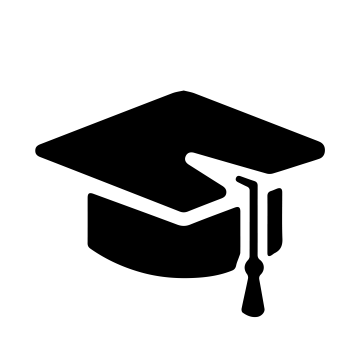 Всероссийский информационно – образовательный портал «Магистр»Веб – адрес сайта: https://magistr-r.ru/СМИ Серия ЭЛ № ФС 77 – 75609 от 19.04.2019г.(РОСКОМНАДЗОР, г. Москва)МОП СФО Сетевое издание «Магистр»ИНН 4205277233 ОГРН 1134205025349Председатель оргкомитета: Ирина Фёдоровна К.ТЛФ. 8-923-606-29-50Е -mail: metodmagistr@mail.ruГлавный редактор: Александр Сергеевич В.Е-mail: magistr-centr@magistr-r.ruИтогиПриказ №003 от 25.03.2022г.Викторина «День защитника отечества»Викторина «Что я знаю о спорте»Викторина «Азбука дорожного движения»Викторина «Викторина по речевому развитию «Путешествуем в мир слов»»Викторина «Юные знатоки правильного питания»Викторина «Светлый праздник – Пасха»Викторина «По сказке «Тараканище»»Викторина «В мире профессий»Викторина «Заюшкина избушка»Викторина «Колобок»Викторина «Основы безопасности жизнедеятельности»Викторина «Что мы знаем о Великой Отечественной войне?»Викторина «Правила Дорожного Движения»Уважаемые участники, если по каким – либо причинам вы не получили электронные свидетельства в установленный срок, просьба обратиться для выяснения обстоятельств на эл. адрес: metodmagistr@mail.ru№Населенный пункт, область, город.УчастникСтепень/ результат1МК ДОУ «Детский сад «Тюльпан», Калмыкия, Приютненский район, с.ПриютноеБогулевская Анна Валерьевна1№Населенный пункт, область, город.УчастникСтепень/ результат1ГБОУ ДО РМЭ «ДТДиМ», город Йошкар-ОлаАкпулатов Артем2Пахмутова Светлана ВладимировнаБерезина Марина2Богомолов Богдан2Ерофеев  Илья1Кладовикова Екатерина2Кузнецова Анастасия2Машкова Анастасия1Мишакова Дарья1Платонов Демьян1Созонов Данила1№Населенный пункт, область, город.УчастникСтепень/ результат1МК ДОУ "Детский сад "Тюльпан", Республика Калмыкия, Приютненский район, с. Приютное, Рыбасова Лариса НиколаевнаАндреев Артём Викторович12МК ДОУ "Детский сад "Тюльпан", Республика Калмыкия, Приютненский район, с. Приютное, Болеева Светлана НиколаевнаПечненко Степан Романович1№Населенный пункт, область, город.УчастникСтепень/ результат1МКДОУ «Детский сад «Тюльпан», Республика Калмыкия, село ПриютноеНишонбоев Баракад Маликович, Година Елена Николаевна1№Населенный пункт, область, город.УчастникСтепень/ результат1МОУ СОШ Бутырская средняя общеобразовательная школаКузнецов Александр Геннадьевич, Ануфриева Елена Дмитриевна1№Населенный пункт, область, город.УчастникСтепень/ результат1МОУ СОШ Бутырская средняя общеобразовательная школаИванова Галина Сергеева, Ануфриева Елена Дмитриевна1№Населенный пункт, область, город.УчастникСтепень/ результат1МКДОУ «Детский сад № 12 «Аленушка», Калужская обл., г. ЛюдиновоАфонина  София, Волкова Татьяна Семеновна12МКДОУ «Детский сад № 12 «Аленушка», Калужская обл., г. ЛюдиновоПалиенко Даниил, Волкова Татьяна Семеновна13МКДОУ «Детский сад № 12 «Аленушка», Калужская обл., г. ЛюдиновоМитрохин Ефим, Евтюхова Мария Петровна14МКДОУ «Детский сад № 12 «Аленушка», Калужская обл., г. ЛюдиновоМарченкова  София, Евтюхова Мария Петровна1№Населенный пункт, область, город.УчастникСтепень/ результат1МОУ «СОШ «ЛЦО», Лен. Обл., Всеволожский р-н, п. Лесколово, Тимонова Д.З.Спицын Дмитрий12МОУ «СОШ «ЛЦО», Лен. Обл., Всеволожский р-н, п. Лесколово, Тимонова Д.З.Слободянюк Никон13МОУ «СОШ «ЛЦО», Лен. Обл., Всеволожский р-н, п. Лесколово, Тимонова Д.З.Семёнов Иван1№Населенный пункт, область, город.УчастникСтепень/ результат1МБДОУ «Детский сад №36», г. ПрокопьевскКамбалина Анастасия Алексеевна, Жданюк Оксана Евгеньевна1№Населенный пункт, область, город.УчастникСтепень/ результат1МБДОУ «Детский сад №36», г. ПрокопьевскКрутько Ксения Вадимовна, Дука Наталья Владимировна1№Населенный пункт, область, город.УчастникСтепень/ результат1Детская школа искусств №13, г. Санкт – ПетербургПлющиков Александр АндреевичПолянская София АтомовнаЛеонтьева Мария Николаева КсенияСтолярова МарияНикитина ЛюдмилаЧебан АлександраУльянова ЕлизаветаБоровая Доминика Дорошенко Серафима Кузнецова МарияЛогинова ЕваБарышникова Мария1№Населенный пункт, область, город.УчастникСтепень/ результат1Детская школа искусств №13, г. Санкт – ПетербургПлющиков Александр АндреевичПолянская София АтомовнаЛеонтьева Мария Николаева КсенияСтолярова МарияНикитина ЛюдмилаЧебан АлександраУльянова ЕлизаветаБоровая Доминика Дорошенко Серафима Кузнецова МарияЛогинова ЕваБарышникова Мария1№Населенный пункт, область, город.УчастникСтепень/ результат1Детская школа искусств №13, г. Санкт – ПетербургПлющиков Александр АндреевичПолянская София АтомовнаЛеонтьева Мария Николаева КсенияСтолярова МарияНикитина ЛюдмилаЧебан АлександраУльянова ЕлизаветаБоровая Доминика Дорошенко Серафима Кузнецова МарияЛогинова ЕваБарышникова Мария1